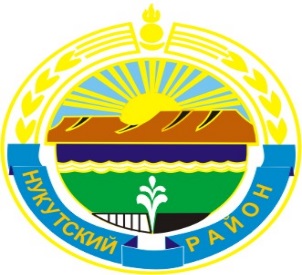 МУНИЦИПАЛЬНОЕ ОБРАЗОВАНИЕ«НУКУТСКИЙ РАЙОН»АДМИНИСТРАЦИЯМУНИЦИПАЛЬНОГО ОБРАЗОВАНИЯ«НУКУТСКИЙ РАЙОН»______________________________ПОСТАНОВЛЕНИЕ____________________________от 06 сентября 2017 года                                № 361                                     п. НовонукутскийО создании постоянно действующей рабочей группы по оказанию содействия избирательным комиссиям в обеспечении реализации избирательных прав граждан, являющихся инвалидами, проживающих на территории муниципального образования «Нукутский район» В соответствии со статьей 29 Конвенции ООН о  правах инвалидов, пунктом 16 статьи 20 Федерального закона от 12 июня 2002 года № 67-ФЗ «Об основных гарантиях избирательных прав и права на участие в референдуме граждан Российской Федерации», руководствуясь статьей 35 Устава муниципального образования «Нукутский район», АдминистрацияПОСТАНОВЛЯЕТ:Создать постоянно действующую рабочую группу по оказанию содействия избирательным комиссиям в обеспечении реализации избирательных прав граждан, являющихся инвалидами, проживающих на территории муниципального образования «Нукутский район» и утвердить ее состав согласно приложению к настоящему постановлению.Опубликовать настоящее постановление в печатном издании «Официальный курьер» и разместить на официальном сайте муниципального образования «Нукутский район».Контроль за исполнением настоящего постановления возложить на заместителя мэра муниципального образования «Нукутский район» по социальным вопросам М.П. Хойлову.Вр.и.о. мэра                                                                                   Т.Р. Акбашев         Приложение №1к постановлению Администрации МО «Нукутский район»от 06.09.2017 г. № 361 СОСТАВпостоянно действующей рабочей группы по оказанию содействия избирательным комиссиям в обеспечении реализации избирательных прав граждан, являющихся инвалидами, проживающих на территории муниципального образования «Нукутский район»Дебенов Н.А.                               -    глава муниципального образования «Целинный»;Табанаков В.С.                            -    глава муниципального образования «Шаратское»;Замбалова Л.С.                            -    глава муниципального образования «Хареты»;Федоров В.Г.                               -    глава муниципального образования «Новоленино»;Кудак А.И.                                   -   глава муниципального образования «Первомайское»;Атутова М.Г.                                -   глава муниципального образования «Хадахан»;Иринцеева А.Д.                           -   глава муниципального образования «Закулей»;Тапхаров В.Г.                               -   глава муниципального образования «Нукуты»;Горохова В.И.                              -   глава муниципального образования «Алтарик»;Кархова О.Н.                               -    глава муниципального образования «Новонукутское».Председатель комиссии:Хойлова М.П.- заместитель мэра  муниципального образования «Нукутский район» по социальным вопросам;Члены комиссии:Ланцова А.С.-Председатель Нукутской ТИКИзыкенова Т.Я.-руководитель Комплексного центра социального обслуживания населения (по согласованию);Хушеева З.Д.-руководитель Областного государственного казенного учреждения «Управление социальной защиты населения» (по согласованию);Дульбеев А.В.-главный врач ОГБУЗ Нукутская РБ (по согласованию); Рыцева Е.Б.-ведущий специалист Филиала №7 ГУ ИРО ФСС РФДабалаева Н.Д.-Руководитель клиентской службы Управления Пенсионного фонда в Нукутском районе (по согласованию);Гусева Л.Т.-председатель Совета ветеранов Нукутского района;